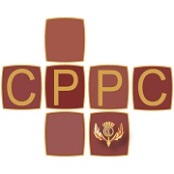 Cardonald Primary Parent CouncilPC Meeting Minutes - Tuesday 3rd October 2023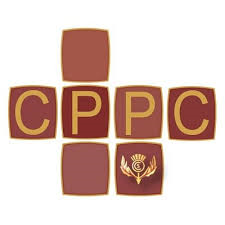 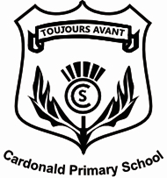 Report for 3rd October 2023Curriculum PE David Weir, a Glasgow City Council Physical Education Lead Officer, will be working with P7n, P5, P3 and P2/1 next term to support PE development in the school.  Whole School Open AfternoonThis was a huge success and many wonderful comments were left on our class sign in sheets. These are very much appreciated by staff. There was an average turn out across of the school of around 70%.Scottish Maths WeekDespite the strikes being during Scottish Maths Week meaning the visitors planned for this week were cancelled it is still going ahead with in school activities led by mathletes and at the end of this week we are looking forward to our Career Dress Up DayQuality Improvement OfficerOur new QIO Sharon McGeever had a walk round the school and was introduced to each class. She said school felt very settled, and that all children were engaged in purposeful learning. She commented on how smart everyone looked in school uniform. She will continue to work with the school to support our development.  Learning HubStarting this week. So far 7 children have signed up. Children can join at anytime. MacMillan Coffee MorningInformation has been sent out to parents about our MacMillan coffee morning. We hope parents will support our charity event and we look forward to welcoming everyone in for a wee cuppa and a cake. Halloween DiscoThe school are organising the Halloween Disco as a school fundraising event. Information will go out to parents this week. Kindness KafeWe hired a skip to start clearing our the ICT suite for its transformation to our Kindness Kafe. We are very excited to develop this and thank parent council for organising a fundraising event to contribute to this. AttendeesChairperson – Lyndsey Seeley     Treasurer – Sharon CorrPC Members  -   Gordon Forbes   Jennifer  Sutherland    Susan Rafferty   Chairperson – Lyndsey Seeley     Treasurer – Sharon CorrPC Members  -   Gordon Forbes   Jennifer  Sutherland    Susan Rafferty   Chairperson – Lyndsey Seeley     Treasurer – Sharon CorrPC Members  -   Gordon Forbes   Jennifer  Sutherland    Susan Rafferty   Chairperson – Lyndsey Seeley     Treasurer – Sharon CorrPC Members  -   Gordon Forbes   Jennifer  Sutherland    Susan Rafferty   ApologiesSecretary – Lesley Healy   Vice Chair - Ronnie Jamieson    PC Members  -  Heather Murchie     Jen Stewart      Karen Gallagher    Staff -     Mr Coogan HT       Mrs Waddell – DHT       Mrs King  -  PT    Mrs Strang PTSecretary – Lesley Healy   Vice Chair - Ronnie Jamieson    PC Members  -  Heather Murchie     Jen Stewart      Karen Gallagher    Staff -     Mr Coogan HT       Mrs Waddell – DHT       Mrs King  -  PT    Mrs Strang PTSecretary – Lesley Healy   Vice Chair - Ronnie Jamieson    PC Members  -  Heather Murchie     Jen Stewart      Karen Gallagher    Staff -     Mr Coogan HT       Mrs Waddell – DHT       Mrs King  -  PT    Mrs Strang PTSecretary – Lesley Healy   Vice Chair - Ronnie Jamieson    PC Members  -  Heather Murchie     Jen Stewart      Karen Gallagher    Staff -     Mr Coogan HT       Mrs Waddell – DHT       Mrs King  -  PT    Mrs Strang PTPrevious MinutesPrevious MinutesPrevious MinutesPrevious MinutesPrevious MinutesPrevious MinutesApproval of Previous MinutesApproval of Previous MinutesApproved by – Lyndsey Seeley        Seconded by – Sharon CorrN/AN/AN/AMatters arising from Previous MinutesMatters arising from Previous MinutesN/AMatters arising from Previous MinutesMatters arising from Previous MinutesTreasurers ReportTreasurers ReportTreasurers ReportTreasurers ReportSeptember 2023 - Opening Balance - £4375.47    Closing Balance £4457.97Treasurer’s report given for September 2023.  Treasurer confirmed full accounts for last year have been audited and signed off.TreasurerHT ReportHT ReportHT ReportHT ReportHead Teachers ReportThe Head Teacher Report is attached to the Monthly Minutes.  This was read out by Lyndsey Seeley in Mr Coogan’s absence.  Please see report at the end of the minutes.N / AHead Teachers ReportMr Coogan asked if we can discuss the night the PC meetings fall on.  With so few members no discussion could take place.  LS has asked Mr Coogan to suggest an alternative night and we can discuss at the next meeting. LSHead Teachers ReportSecretary’s Enquires / EmailsSecretary’s Enquires / EmailsSecretary’s Enquires / EmailsSecretary’s Enquires / EmailsGlasgow City CouncilGCC have sent a few emails this month with various programmes running for the parent forum.  Our social secretary has been sharing on the social media as and when required. Residential TripMr Coogan asked if we could discuss potential fundraising for the residential trip.  We agreed to look to see if we could get a grant to pay for the coach for this.  LS has asked Mr Coogan to confirm when the next one will be and we can add to agenda for next month.Fundraising Fundraising Fundraising Fundraising General Fundraising IdeasLS will ask Jen to plug the bonus ball and the easyfundraising again on our social media to try and encourage more people to sign up.LSGeneral Fundraising IdeasSponsored Walk – LS asked if we can have a reminder sent out on Tuesday 10th to ask that all sponsored money be returned on the 12th.  2 members from the PC will then come in after the October break to count and collect before we take it to the bank.  General Fundraising IdeasWe discussed the idea of having a book stall in the school library on both parents nights.  Suggestion was to send out a brochure in advance so that if anyone wanted to order they have time to browse and then buy on the night.  Jen S was looking into the logistics of this with her friend at Osborne books and will feedback.  We also discussed having a pre-loved stall too for CPS uniform.  LS has emailed Mrs Waddell to ask if this would be ok to 1. Come in on the parents night and 2. For the school to house any pre-loved uniform until the night itself. December DiscoTo add to next agenda to discuss;TicketsTimesTuck ordervolunteersAny Other Competent Business:Any Other Competent Business:LetsCan Ronnie confirm that all the let are in for Rosshall for the full academic year?  Also have we put in a let yet for the December disco?RJRAACSomeone raised this for an update on CPS.  LS has asked Mr Coogan if there is any update.Learning through LandscapesThere hasn’t been anything as far as we know since that initial visit we had at a PC meeting from the person who was involved with the school and gave us an outline of plans. LS has asked if there is any update to this.STEM and Primary EngineeringLS sent a link to this to Mrs Strang to see if this is something the school would like to get involved in.Gymnastics KitLS sent email to Mrs Strang to see if they can provide numbers, what kit is required and costs for the gymnastics kit and we can discuss at the next meeting.BasketballIt was also raised that one of the PC members has been approached by 2 dads who are basketball coaches and have asked if the school could do some basketball sessions (with them volunteering to help) for the children as an alternative to football?  LS has sent email to Mrs Strang to enquire and we can add to the agenda for the next meeting.De-Fib machineDid we get the new battery required?RJNext Parent Council Meeting  -  Tuesday 7th November 2023 @ 1900 within Rosshall 